Тема  :Механические свойства древесины.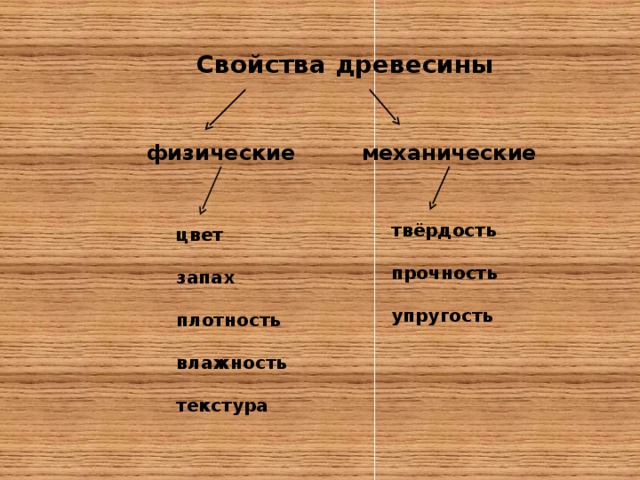 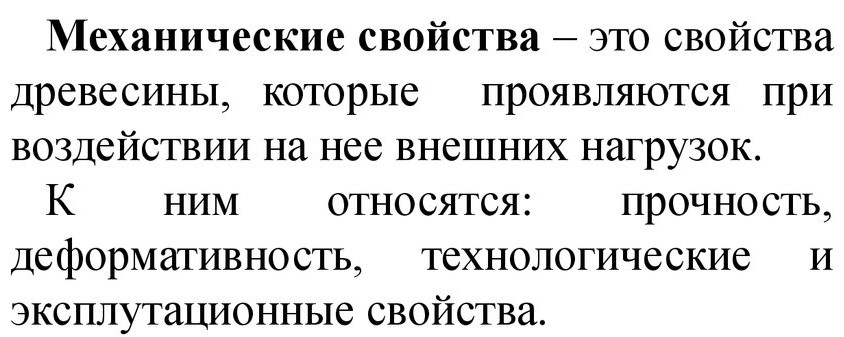 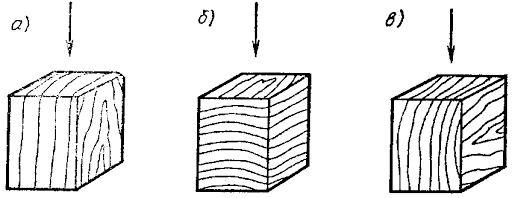 Смотрите "Механические свойства древесины" на YouTube https://youtu.be/Jhh9D3lbXfs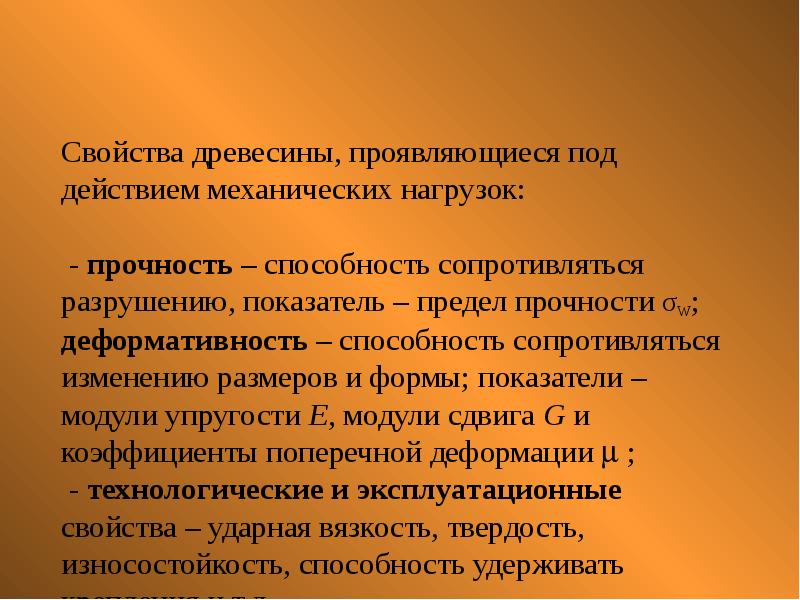 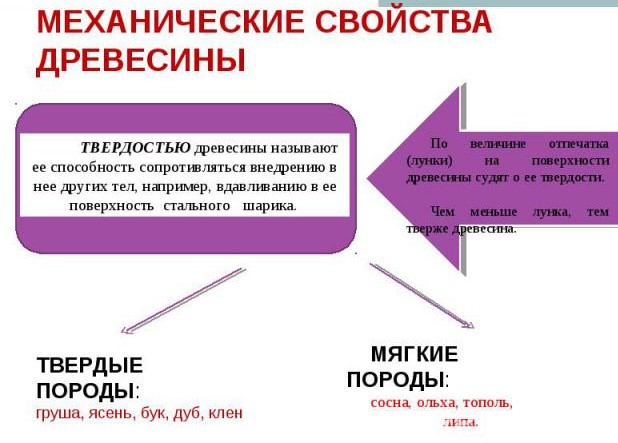 Смотрите "Физико механические свойства древесины" на YouTube     https://youtu.be/mXxnsb69pjM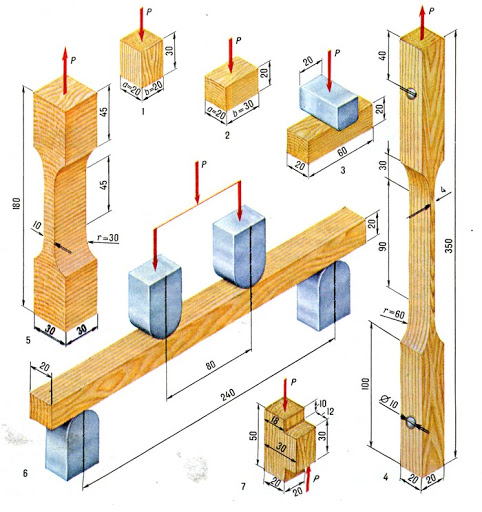 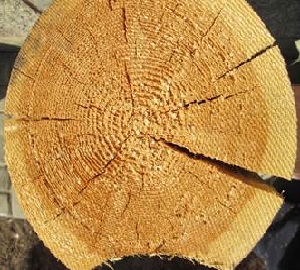 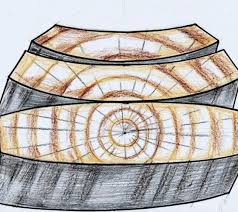 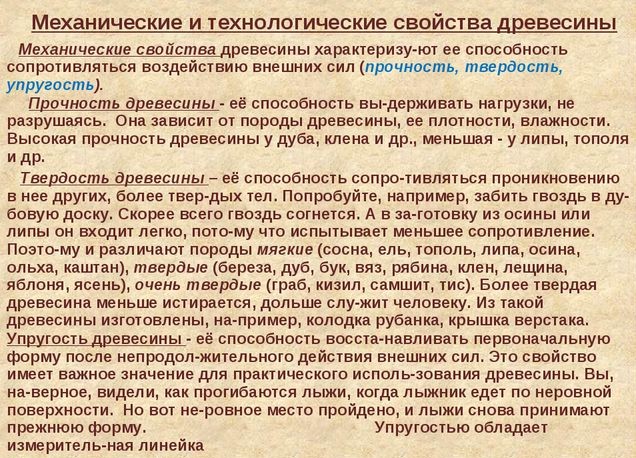 